PARENT CONTRACT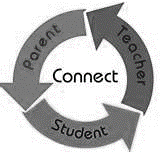 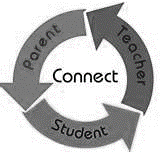 This form will be posted on Weebly for your reference.To make our school year efficient, this is a contract outlining your responsibilities as a parent.  Franklin Academy believes in working closely with parents to ensure your child excels the best she can.SERVICE HOURS – Parents are required to complete 8 service hours Under the Service Hours tab on our classroom Weebly, you will find opportunities in our classroom as well a link to the Franklin Service Hour page where opportunities are posted for help around the school.PARENT/TEACHER CONFERENCE AND COMMUNICATIONFranklin Academy requires two parent/teacher conferences per student. In the fall and spring, we will be holding parent/teacher conferences. Please refer to the signup genius that will be provided a week prior to the available conference dates. Throughout the school year if you have concerns and would like a conference, please contact me directly by email or your student’s agenda.AGENDASIt is your responsibility to check and sign the agendas for work that is due on a daily basis.NEWSLETTERSIt is your responsibility to check the Weebly website for the updated weekly newsletters. TAKE HOME FRIDAY FOLDERIt is your responsibility to review any work that is sent home.  Any tests that are a 69% or below will need to be signed and returned.  All other work can be kept at home.ATTENDANCE AND TARDY PROCEDURESPlease refer to page 13 of the parent/student handbook for school-wide policies on absences and tardies.Please be advised that beginning the third week of school parents will need to park and sign tardy students into the office upon arrival.If your child is absent, they will have the number of days plus 1 to make up the work. Work turned in after the allotted time will receive a grade of a 50%. If there is no attempt made to complete the work they will receive a zero.In order to keep our classroom healthy, if your child has a fever please keep them home.TOYSTo help keep your child focused, please leave all toys at home. This includes, but is not limited to, fidget spinners, Pokémon cards, and any other non-academic items. Anything confiscated by a teacher will be returned in June.DRESS CODEPlease refer to page 21 of the parent/student handbook.  Please be cognizant that the uniform policy will be strictly enforced this year. Pay close attention to the need to wear Franklin jackets, proper colored socks, and proper shoes. Mrs. Lee3rd Grade Boys – RM 102Email: lee.dawn@franklin-academy.org   Weebly: fa-lee.weebly.comPlease cut on the dotted line and return to school by Friday August 18th _ _ _ _ _ _ _ _ _ _ _ _ _ _ _ _ _ _ _ _ _ __ _ _ _ _ _ _ _ _ _ _ _ _ _ _ _ _ _ _ _ _ __ _ _ _ _ _ _ _ _ _ _ _ _ _ _ _ _ _ _ _ I have read and understand my responsibilities as a parent to a Franklin scholar and agree to the terms of this parent contract.______ Check if you would like a paper copy of the weekly Newsletter_____ Check if you do not have at home internet accessParent Name		_________________________________________________	Child Name    	________________________________________________   Parent Signature	_______________________________________________Date 			_______________________